REPUBLIKA HRVATSKAKRAPINSKO - ZAGORSKA ŽUPANIJA     OPĆINA VELIKO TRGOVIŠĆE                          OPĆINSKO VIJEĆEKLASA:  023-01/16-01/458UR.BROJ: 2197/05-05-20-15Veliko Trgovišće, 05.05.2020.g.           Na temelju članka 35. Statuta općine Veliko Trgovišće („Službeni glasnik Krapinsko-zagorske županije“ broj: 23/09., 8/13. i 6/18.) i Odluke o osnivanju Dječjeg općinskog vijeća općine Veliko Trgovišće („Službeni glasnik Krapinsko-zagorske županije“ broj: 8/19.), a na prijedlog Dječjeg Općinskog vijeća općine Veliko Trgovišće Općinsko vijeće općine Veliko Trgovišće na 18. sjednici održanoj dana 05.svibnja 2020.g. donijelo jeS T A T U TDJEČJEG VIJEĆA OPĆINE VELIKO TRGOVIŠĆEI OPĆE ODREDBEČlanak 1.                      Statutom Dječjeg vijeća općine Veliko Trgovišće (u daljnjem tekstu: Statut) podrobnije se uređuje djelovanje Dječjeg vijeća općine Veliko Trgovišće (u daljnjem tekstu: Dječje općinsko vijeće) kao institucionalnog okvira za ostvarivanje prava djece na aktivno sudjelovanje u životu Općine  Veliko Trgovišće, a koje se provodi uz sudjelovanje Udruge „Društvo naša djeca“ i Osnovne škole Veliko Trgovišće.Članak 2.                    Dječje općinsko vijeće ima za cilj ostvarivanje temeljnih dječjih prava zajamčenih Konvencijom o pravima djeteta i to:pravo djece na slobodno izražavanje mišljenja iznošenje prijedloga odraslimaaktivno uključivanje i sudjelovanje u procesu donošenja odluka koje utječu na kvalitetu života djece.                      Sjedište Dječjeg općinskog vijeća je na adresi: Veliko Trgovišće, Trg Stjepana i Franje Tuđmana 2.                                                                 Članak 3.                      Izrazi koji se koriste u ovom Statutu, a imaju rodno značenje odnose se jednako na muški i ženski rod.                                                    II PODRUČJE RADA                                                                 Članak 4.    Dječje vijeće raspravlja o svim pitanjima života i rada bitnim za djecu u školi i Općini:   a) potrebama djece i mladih   b) programima, planovima i strategijama za djecu u školi i mjestu   c) programima i inicijativama u području zdravstva i socijalne skrbi djece, odgoja i obrazovanja, obitelji, sporta, kulture, slobodnog vremena, zaštite i održivosti okoliša, sigurnosti djece u mjestu, dječje participacije, medija   d) planovima i programima uređenja zelenih površina, prostora za igru i boravak djece, sportsko-rekreacijskih centara, ekološki zaštićenih područja i sl.   e) planu radova na uređenju objekata i okoliša školskih zgrada, prilaza za djecu s teškoćama u razvoju i invaliditetom   f) programima obilježavanja važnih datuma i blagdana od značaja za djecu u školi i Općini.      Dječje općinsko vijeće donosi svoje mišljenje na temelju materijala i informacija koje pripremaju tijela općinske uprave i škole, a uz pomoć stručnih djelatnika tih tijela.       Mišljenja i prijedlozi Dječjeg općinskog vijeća dostavljaju se nadležnim tijelima Općine i škole koja su ih dužna razmotriti i o zaključcima pisano izvijestiti Dječje općinsko vijeće.III NAČIN IZBORA I SASTAV DJEČJEG OPĆINSKOG VIJEĆA                                                          Članak 5.        Dječje općinsko vijeće čini maksimalno 12 članova, odnosno po jedan predstavnik svakog razreda od V do VIII razreda Osnovne škole Veliko Trgovišće i Područne škole Dubrovčan, a sve ovisno o broju odjeljenja koja u godini raspisivanja izbora u istima postoje.         U izborima za Dječje općinsko vijeće imaju pravo sudjelovati svi učenici iz stavka 1. ovog članka.         Kandidat koji se prijavljuje za vijećnika mora biti učenik dobrog ili uzornog vladanja koji nema izrečenu niti jednu od pedagoških mjera.                                                                     Članak 6.                    Članovi Dječjeg općinskog vijeća biraju se na izborima koji se provode svake dvije godine.                      Mandat članova traje dvije godine, s mogućnošću još jednog izbora, osim za članove koji u trenutku izbora više nisu u sustavu osnovnoškolskog obrazovanja.                     Na izborima za Dječje općinsko vijeće imaju pravo sudjelovati svi upisani učenici iz članka 3. ovog Statuta.          Članak 7.                      Općinski načelnik općine Veliko Trgovišće objavljuje datum i vrijeme izbora.                       U roku od 8 dana  od dana objave izbora, organizira se u školama prezentacija akcije: Općina – prijatelj djece i izbori za Dječje općinsko vijeće.                       U roku od 15 dana od dana objave izbora zainteresirani učenici, posredstvom razrednika, dostavljaju svoju kandidaturu u pisanom obliku ravnatelju/ici škole, na temelju čega isti objavljuje liste kandidata na oglasnoj ploči i internetskim stranicama Osnovne škole, uz prethodnu suglasnost roditelja podnositelja kandidature.                      Ravnatelj/ica donosi odluku o imenovanju Izborne komisije  za svaku školu koju čine tri učenika iz škole u kojoj se provode izbori.                      Članovi Dječjeg općinskog vijeća izabiru se tajnim glasovanjem uz prisustvo razrednika koji jamči pravilnost izbora.                      Rezultati glasovanja unose se u zapisnik, koji potpisuju svi članovi Izborne komisije i razrednik.                      Za člana Dječjeg općinskog vijeća izabran je kandidat s najvećim brojem glasova.                      U slučaju istog broja glasova dvoje ili više kandidata, izbori se ponavljaju između tih kandidata, neposredno nakon prebrojavanja glasova.                      Po završenom glasovanju, zapisnici o glasovanju dostavljaju se Jedinstvenom upravnom odjelu općine Veliko Trgovišće, koji u roku od 72 sata objavljuje rezultate izbora na oglasnoj ploči i Internet stranici Općine, a Škola na internet stranici Škole, uz prethodnu suglasnost roditelja izabranih članova.                      Sav potreban tiskani materijal za provođenje izbora osigurava općina Veliko Trgovišće.                      Osnovna škola osigurava ostale potrebne uvjete za provođenje izbora.Članak 8.                      Konstituirajuću sjednicu Dječjeg općinskog vijeća saziva općinski načelnik općine Veliko Trgovišće u roku od 15 dana od dana objave rezultata izbora.                     Općinski načelnik rukovodi radom konstituirajuće sjednice Dječjeg općinskog vijeća do izbora Dječjeg općinskog načelnika.Članak 9.                     Dječje općinsko vijeće bira Dječjeg općinskog načelnika i njegovog zamjenika.                     Dječji općinski načelnik i njegov zamjenik biraju se javnim glasovanjem na prijedlog samih članova Dječjeg općinskog vijeća.                     Kandidat s dobivenim najvećim brojem glasova izabran je za načelnika, a kandidat s dobivenim drugim po redu brojem glasova izabran je za zamjenika Dječjeg općinskog načelnika.                     Dječji općinski načelnik predstavlja Dječje općinsko vijeće i sudjeluje na svim manifestacijama općine Veliko Trgovišće.                      Kada Dječji općinski načelnik iz objektivnih razloga nije u mogućnosti obnašati svoju dužnost, zamjenjuje ga njegov zamjenik.                      Vijećnici Dječjeg općinskog vijeća nemaju pravo na naknadu za svoj rad kao ni naknadu za sudjelovanje na sjednicama.    Članak 10.                     Općinski načelnik općine Veliko Trgovišće odlukom imenuje voditelja Dječjeg općinskog vijeća, iz redova stručnih osoba koje svakodnevno rade s djecom predškolskog ili školskog uzrasta na području općine Veliko Trgovišće, a koji treba voditi i moderirati rad Dječjeg općinskog vijeća.                    Voditelj Dječjeg općinskog vijeća:       a) saziva sjednice Dječjeg općinskog vijeća u dogovoru s Dječjim općinskim načelnikom       b) vrši prozivku vijećnika       c) u dogovoru s Dječjim općinskim načelnikom predlaže dnevni red i pomaže voditi sjednicu       d) oblikuje raspravu zajedno s Dječjim općinskim načelnikom       e) vodi zapisnik       f) osigurava rad sukladno Statutu.                      Voditelj Dječjeg općinskog vijeća svoj rad obavlja volonterski.    Članak 11.                    Dječje općinsko vijeće održava sjednice najmanje jednom godišnje.                    Sjednice saziva Dječji općinski načelnik u dogovoru i pod stručnim nadzorom voditelja Dječjeg općinskog vijeća.                    Sjednice Dječjeg općinskog vijeća sazivaju se pisanim putem. Sjednice su javne.                    Poziv za sjednicu s materijalima, koji se odnose na pitanja o kojima će se raspravljati na sjednici, dostavljaju se vijećnicima najmanje tri dana prije održavanja sjednice.                    Sjednica se može održati ako je prisutna većina vijećnika.                    Dječje općinsko vijeće se izjašnjava o prijedlozima javno, odnosno dizanjem ruku.                    Prijedlog dnevnog reda sjednice utvrđuju Dječji općinski načelnik u suradnji sa voditeljem.Članak 12.                    O radu sjednice vodi se zapisnik.                    Zapisnik se dostavlja Općinskom načelniku općine Veliko Trgovišće u roku od osam dana od dana održavanja sjednice.                    O zaključcima sa sjednica kao i radu Dječjeg općinskog vijeća javnost se obavještava putem web stranica općine Veliko Trgovišće i škole.                    U cilju upoznavanja što većeg broja djece s radom Dječjeg općinskog vijeća organizira se prenošenje informacija razrednim odjelima.IV PROGRAM RADA DJEČJEG OPĆINSKOG VIJEĆAČlanak 13.                     Dječje općinsko vijeće donosi svoj program rada.                     Program rada sadrži popis aktivnosti:        a) edukacija djece i odraslih o dječjim pravima        b) edukacija o ustroju i radu školskih ustanova        c) rad na određenim projektima vezanim uz sustav osnovnoškolskog obrazovanja        d) studijska putovanja edukacijsko-obrazovnog tipa.V SREDSTVA ZA RADČlanak 14.                       Sredstva za rad Dječjeg općinskog vijeća osiguravaju se u proračunu Općine Veliko Trgovišće.VI PRIJELAZNE I ZAVRŠNE ODREDBEČlanak 15.                      Ovaj Statut stupa na snagu osmog dana od dana objave, a objavit će se u Službenom glasniku Krapinsko-zagorske županije.PREDSJEDNIK OPĆINSKOG        VIJEĆA                                                                                           Zlatko Žeinski, dipl.oec.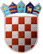 